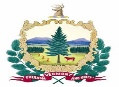 State of Vermont Department of State’s Attorneys and Sheriffs Deputy State’s Attorney (Limited Service), Orleans County - NewportThe Vermont Department of State’s Attorneys and Sheriffs is recruiting for Deputy State’s Attorneys (limited-service positions) in Orleans County. If living and working in Vermont has been your dream, now is the time to achieve that goal! To view our vacancies, visit  https://prosecutors.vermont.gov/job-opportunities. This is a very good opportunity for someone who is looking to gain courtroom and trial experience.Duties: Work is under the direction of the Orleans County State’s Attorney.  The Deputy State’s Attorney represents the SA Office in prosecuting criminal and certain civil offense. As a DSA, you will handle your own caseload and trials, exercise initiative, collaborate with co-workers, law enforcement officers, partner organizations, and social/community agencies.  DSA’s work to pursue best practices, innovative approaches and positive policies affecting the justice system, and with stakeholders to ensure best practices in alternative approaches to criminal behavior.  Must have excellent interpersonal skills, and demonstrate empathy, emotional intelligence and maturity, particularly in dealing with victims of crime and other vulnerable populations. Limited Service:  The position is a Limited-Service position, which means that funding for the position is secure for this fiscal year (through 6/17/23) and may be available for some additional months during the next fiscal year.  A Limited-Service position receives salary adjustments and benefits (health insurance (80% employer paid), retirement contributions, annual, sick, and personal leave, state holidays, life insurance, dental after 6 months, LTD after one year.  The position is covered by a collective bargaining agreement. Minimum Qualifications: J.D. degree and admission to the Vermont Bar, or a candidate who has successfully passed the Vermont bar exam by reading the law in Vermont.  A candidate pending bar results or admission to the Vermont bar may be considered but will be required to pass the bar and be admitted in Vermont within a reasonable timeframe as determined by the State’s Attorney in order to continue employment. Courtroom and jury trial experience is desirable.  Must have excellent verbal, writing and organizational skills to effectively manage a caseload and meet deadlines.  To Apply: Send a brief cover letter, resume (including starting month/year-to-ending month/year for each employment position listed) and a list of 3 work-related references (name, title, organization, daytime phone) by October 31, 2022, to Orleans County State’s Attorney Farzana.Leyva@vermont.gov and sas.jobs@vermont.gov. As resumes are received, interviews will be held, and positions may be filled before October 31st.  Why We Love Vermont:  We cherish our Vermont values of neighbor-helping-neighbor, community volunteerism, and citizen involvement in state and local governance.  We have a proud tradition of leading the country in important historical and current achievements on social, educational and environmental issues. We value and respect each other as friends and neighbors.  If you would enjoy our 4-seasons of outstanding recreational opportunities; the beauty of Vermont’s natural environment; our famous farm-to-plate cuisine; a lively arts and music scene; our best-in-the-East skiing and snowboarding; miles of scenic hiking, biking and rail trails; sailing on Lake Champlain, or living in a beautiful, safe and respectful state, then come work for us!The Vermont Department of State’s Attorneys and Sheriffs is committed to equal employment opportunity for all persons and providing a work environment free of discrimination and harassment. All qualified applicants will receive consideration for employment without regard to race, color, religion, national, social or ethnic origin, sex (including pregnancy), age, physical, mental or sensory disability, sexual orientation, gender identify, marital, civil union or domestic partner status, military service, membership in a union, medical history, HIV status, genetic information, family or parental status, or crime victim status.